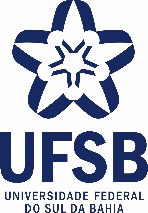 UNIVERSIDADE FEDERAL DO SUL DA BAHIAANEXO IIFORMULÁRIO DE AUTORIZAÇÃO PARA AFASTAMENTO PARA FORA DO PAÍS Em atendimento ao disposto nos Decretos nº 1.387/95 e nº 91.800/85, na Portaria MEC nº 404/09, na Instrução Normativa SLTI/MPOG nº 3, de 11/2/2015, Portaria MEC nº 2.227/19 e na Portaria MEC nº 204, de 06/02/2020, solicito autorização de afastamento para o exterior, conforme abaixo discriminado:Natureza do afastamento:(  ) com ônus: direito a passagens e diárias + vencimentos e demais vantagens do cargo;( ) com ônus limitado: direito ao vencimento e demais vantagens do cargo;( ) sem ônus: perda do vencimento e demais vantagens do cargo, sem despesas para a Administração.Identificação do servidor:Identificação do Evento e Finalidade do afastamento:Identificação do Evento e Finalidade do afastamento:Eu,	 	,	ocupante	do cargo/função			de 	,	lotado(a)no(a)	 		daUniversidade	Federal do Sul da Bahia,	declaro	que	participarei	do	evento: 							,	que  ocorrerá no período de	/	/	a	/	/	.Detalhamento do percurso:IDA: (indicar cada trecho)RETORNO: (indicar cada trecho)4.2. Detalhamento da Necessidade de Realizar o percurso descrito acima (indicar, por exemplo, as dificuldades de trânsito internacional, considerando a necessidade da otimização do trabalho com vistas a garantir a condição laborativa produtiva.)SOLICITAÇÃO:TERMO DE COMPROMISSODeclaro que o evento se enquadra nos afastamentos previstos na legislação vigente. Para fins de prestação de contas no SCDP, comprometo-me a apresentar no prazo máximo de 30 (trinta) dias, contados a partir do retorno da viagem, o original ou segunda via dos canhotos dos cartões de embarque ou recibo do passageiro ou declaração fornecida pela empresa de transporte; documentos relacionados com o objetivo das viagens realizadas a serviço, a exemplo de atas de reunião, certificados de participação ou presença, entre outros e; relatório de viagem substanciado, informando relato detalhado de atividades desenvolvidas no período, os objetivos esperados e alcançados, os benefícios auferidos para a proteção da Educação a partir da missão, bem como sugestões de encaminhamentos internos e relativos a desenvolvimento de cooperação técnica internacional.Para fins de comprovação de viagem, comprometo-me ainda a apresentar na Secretaria responsável pelo cadastro da viagem no SCDP, a  cópia do certificado de participação no evento e o relatório de viagem com a respectiva declaração.Itabuna-BA,     /     /2022Assinatura do proposto                                              Assinatura da Chefa Imediata/Diretor de Departamento/NomeSiapeSiapeE-mailCargoLotaçãoLotaçãoFunçãoContato:Contato:Tipo do EventoTipo do EventoTipo do EventoTipo do EventoNome do EventoNome do EventoNome do EventoNome do EventoPeríodo do EventoPeríodo do EventoPeríodo do EventoPeríodo do Evento 	/	/	a	/	/ 	 	/	/	a	/	/ 	 	/	/	a	/	/ 	 	/	/	a	/	/ 	Período com trânsitoinclusoPeríodo com trânsitoinclusoPeríodo com trânsitoinclusoPeríodo com trânsitoincluso/	/	a	 	/	/ 	/	/	a	 	/	/ 	/	/	a	 	/	/ 	/	/	a	 	/	/ 	Justificativa para participação na missão:Justificativa para participação na missão:Justificativa para participação na missão:Justificativa para participação na missão:Justificativa para participação na missão:Justificativa para participação na missão:Justificativa para participação na missão:Justificativa para participação na missão:Objetivo da viagem:Objetivo da viagem:Objetivo da viagem:Objetivo da viagem:Objetivo da viagem:Objetivo da viagem:Objetivo da viagem:Objetivo da viagem:Resultados esperados e impacto da viagem nos projetos, programas ou ações em andamento na UFSB:Resultados esperados e impacto da viagem nos projetos, programas ou ações em andamento na UFSB:Resultados esperados e impacto da viagem nos projetos, programas ou ações em andamento na UFSB:Resultados esperados e impacto da viagem nos projetos, programas ou ações em andamento na UFSB:Resultados esperados e impacto da viagem nos projetos, programas ou ações em andamento na UFSB:Resultados esperados e impacto da viagem nos projetos, programas ou ações em andamento na UFSB:Resultados esperados e impacto da viagem nos projetos, programas ou ações em andamento na UFSB:Resultados esperados e impacto da viagem nos projetos, programas ou ações em andamento na UFSB:Prejuízos para UFSB da não participação do servidor no referido evento:Prejuízos para UFSB da não participação do servidor no referido evento:Prejuízos para UFSB da não participação do servidor no referido evento:Prejuízos para UFSB da não participação do servidor no referido evento:Prejuízos para UFSB da não participação do servidor no referido evento:Prejuízos para UFSB da não participação do servidor no referido evento:Prejuízos para UFSB da não participação do servidor no referido evento:Prejuízos para UFSB da não participação do servidor no referido evento:País/CidadePaís/CidadePaís/Cidade Brasil/Itabuna Brasil/Itabuna Brasil/Itabuna Brasil/Itabuna Brasil/ItabunaÓrgão FinanciadorÓrgão FinanciadorÓrgão FinanciadorÓrgão Financiador Centro de Formação em T... Centro de Formação em T... Centro de Formação em T... Centro de Formação em T...Valor Estimado das PassagensValor Estimado das PassagensValor Estimado das PassagensValor Estimado das PassagensValor Estimado das PassagensR$ R$ R$ Nº de Diárias: Nº de Diárias: Valor Unitário da Diária:Valor Unitário da Diária:US$ Valor Estimado de Diárias + Passagens em RealValor Estimado de Diárias + Passagens em RealValor Estimado de Diárias + Passagens em RealValor Estimado de Diárias + Passagens em RealValor Estimado de Diárias + Passagens em Real R$  R$  R$ ClasseLocal deEmbarqueDiaHorárioLocal deDesembarqueDiaHorárioClasseLocal deEmbarqueDiaHorárioLocal deDesembarqueDiaHorárioData:      /          / 2022      /          / 2022      /          / 2022___________________Assinatura do propostoFunção___________________Assinatura do propostoFunção______________________Assinatura  Chefia ImediataFunção__________________Assinatura do Reitor(a)Função